During the period from 08/01/2014 to 08/31/2014 the Commission accepted applications to assign call signs to, or change the call signs of the following broadcast stations. Call Signs Reserved for Pending Sales Applicants New or Modified Call SignsPUBLIC NOTICE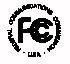 PUBLIC NOTICEReport No. 570Media Bureau Call Sign Actions09/05/2014Call SignServiceRequested ByCityStateFile-NumberFormer Call SignNoneRow NumberEffective DateCall SignServiceAssigned ToCityStateFile NumberFormer Call Sign108/01/2014KEDJFMLEE FAMILY BROADCASTING, INC.JEROMEIDKZNO208/01/2014KKBTFMREV. SHANNON CUMMINGS DBA PURE TRUTH MINISTRIESPAGO PAGOASKBTB308/01/2014KNBP-LPFLHIGHLAND BAPTIST CHURCHSUSANVILLECA20131113ABANew408/01/2014KURKFMWILKS LICENSE COMPANY-RENO LLCSPARKSNVKMXW508/01/2014KVMKFMBRYAN BROADCASTING LICENSE CORPORATIONWHEELOCKTXKKEE608/01/2014KYFJFMBIBLE BROADCASTING NETWORK, INCORPORATEDNEW IBERIALABALH-20140605ABXKRDJ708/01/2014KZNOAMLEE FAMILY BROADCASTING, INC.RUPERTIDKFTA808/01/2014WBTS-LPFLBETTERARTS, INC.REDWOODNY20131025AGSNew908/01/2014WRANFMMILLER COMMUNICATIONS, INC.TAYLORVILLEILWSVZ1008/01/2014WSVZFMKASKASKIA BROADCASTING, INC.TOWER HILLILWRAN1108/03/2014KFSPAMMINNESOTA VALLEY BROADCASTING CO.MANKATOMNKYSM1208/05/2014KNVC-LPFLTHE BREWERY ARTS CENTERCARSON CITYNV20131112CDMNew1308/05/2014KOTC-LPFLJEFFERSON CITY SEVENTH-DAY ADVENTIST CHURCHJEFFERSON CITYMO20131031AGZNew1408/05/2014KXSU-LPFLSEATTLE UNIVERSITYSEATTLEWA20131024AJBNew1508/05/2014WSEU-LPFLSOUTHEASTERN UNIVERSITY, INC.LAKELANDFL20131112BUGNew1608/06/2014KLCQFMEDUCATIONAL MEDIA FOUNDATIONDURANGOCO20140425AAIKTDU1708/06/2014KMFE-LPFLPRACTICE WHAT YOU PREACH FOUNDATIONMENIFEECA20131112BFINew1808/07/2014KUKE-LPFLCALVARY CHAPEL UPCOUNTRYKULAHI20131114ALWNew1908/07/2014WAOO-LPFLCASA VIDA INC.SUWANEEGA20131106APWNew2008/07/2014WWOY-LPFLWEST COAST BROADCASTINGAGUADAPRWCHQ-LP2108/08/2014KKEEFMBRYAN BROADCASTING LICENSEE CORPORATIONCENTERVILLETX20130723ADGNew2208/08/2014KRBQFMENTERCOM LICENSE, LLCSAN FRANCISCOCAKUZX2308/08/2014WZIS-FMFMINDIANA STATE UNIVERSITY BOARD OF TRUSTEESTERRE HAUTEINWMHD-FM2408/11/2014WHYP-LPFLCORRY AREA RADIO SERVICECORRYPA20131113AYCNew2508/11/2014WUUK-LPFLCANADOHTA COMMUNITY RADIO GROUPCANADOHTA LAKEPA20131113BETNew2608/12/2014KMJEAMLOTUS COMMUNICATIONS CORP.OLIVEHURSTCAKDPP2708/12/2014KMJE-FMFMLOTUS SACRAMENTO CORP.PLACERVILLECAKMJE2808/12/2014KWIX-FMFMMOBERLY/ MACON LICENSE CO, LLCCAIROMO20091019ABJNew2908/12/2014KZHD-LDLDONE MINISTRIES, INC.CLOVERDALECAK13ZR-D3008/12/2014WGAF-LPFLROCK 10 4 U, INC.FAYETTEVILLEGA20131112BFANew3108/12/2014WOLD-LPFLSRN COMMUNICATIONS, INC.WOODBRIDGENJ20131114AACNew3208/13/2014KLRHFMEDUCATIONAL MEDIA FOUNDATIONRENONVKYSA3308/13/2014KYSAFMEDUCATIONAL MEDIA FOUNDATIONSPARKSNVKLRH3408/13/2014WRUU-LPFLUNITARIAN UNIVERSALIST CHURCH OF SAVANNAH, INC.SAVANNAHGA20131113BKVNew3508/13/2014WWGI-LPFLFAYETTE COMMUNITY SERVICE ORGANIZATION INC.FAYETTEMS20131113BQUNew3608/14/2014KASVFMTOP O TEXAS EDUCATIONAL BROADCASTING FOUNDATIONRED RIVERNMKWAS3708/14/2014KDMRAMCATHOLIC RADIO NETWORK, INC.KANSAS CITYMOKPHN3808/14/2014KPHNAMKANSAS CITY CATHOLIC NETWORK, INC.EL DORADOKSKAHS3908/14/2014KSDGAMVOICE FOR CHRIST MINISTRIES, INCFAIRBANKSAK20100601AJTNew4008/14/2014KVRL-LPFLVIDAS REVOLUCIONADASLONGVIEWTX20131112BKMNew4108/14/2014KWASFMTOP O' TEXAS EDUCATIONAL BROADCASTING FOUNDATIONBORGERTXKASV4208/14/2014WAORFMPATHFINDER COMMUNICATIONS CORPORATIONLIGONIERINWLEG4308/14/2014WRDIFMTALKING STICK COMMUNICATIONS, L.L.C.NAPPANEEINWAOR4408/15/2014KEYU-FMFMMIDESSA BROADCASTING LIMITED PARTNERSHIPAMARILLOTXKRGN4508/18/2014KACGFMSMITH AND FITZGERALD, PARTNERSHIPGOLDFIELDNV20110630AGNNew4608/19/2014KEMPFMKEMP COMMUNICATIONS, INC.PAYSONAZKMZQ-FM4708/19/2014KRDSFMMT COMMUNICATIONSSILVERTONCO20110630AEBNew4808/19/2014WERMAMETERNITY RECORD COMPANY LLCMOBILEALWTKD4908/19/2014WWHN-FMFMTHE DWELLING PLACE, INC.IRONDALEIL20071022BOONew5008/20/2014WJHF-LPFLJACKSON HEIGHTS CHURCH OF CHRIST FLORENCEAL20131104AUUNew5108/21/2014WRGE-LPFLLIFE LEGACY OCALA, INC.OCALAFL20131101AHCNew5208/21/2014KYKKFMNOALMARK BROADCASTING CORPORATIONHOBBSNMKPER5308/22/2014KOAIFMRIVIERA BROADCASTING, LLCSUN CITY WESTAZKVIB5408/22/2014KQBM-LPFLBLUE MOUNTAIN PLAYERSWEST POINTCA20131022ADYNew5508/22/2014KUPT-LDLDRAMAR COMMUNICATIONS, INC.ALBUQUERQUENMK16LC-D5608/25/2014KENB-LPFLCOSSATOT RIVER SCHOOL DISTRICTWICKESAR20131105ADKNew5708/25/2014WDGT-LDLDCAYO HUESO NETWORKS, LLCMIAMIFLW43AD-D5808/25/2014KENA-FMFMOUACHITA BROADCASTING, INC.HATFIELDARKILX5908/25/2014KILXFMOUACHITA BROADCASTING, INC.DE QUEENARKENA-FM6008/27/2014KDRW-FMFMSANTA MONICA COMMUNITY COLLEGE DISTRICTSANTA BARBARACA20140408AAUKQSC6108/27/2014KOVY-LPFLOJAI COMMUNITY RADIOOJAICA20131105ALFNew6208/27/2014KZNQ-LPFLSANTA CLARITA PUBLIC SERVICE BROADCASTERS CORPORATIONSANTA CLARITACA20131112BLXNew6308/27/2014WNUC-LPFLNORTH END WOODWARD COMMUNITY COALITIONDETROITMI20131113ABGNew6408/27/2014WPLC-LPFLPIQUA CHRISTIAN LIFESTYLE RADIOPIQUAOH20131115AIZNew6508/28/2014WBIJFMRICHBURG EDUCATIONAL BROADCASTERS, INC.SALUDASCWKMH-FM6608/28/2014WVJE-LPFLCENTRAL CHURCH OF CHRIST VINCENNESIN20131105AJTNew6708/29/2014KPTL-LPFLCAMPFIRES FOR CHRIST USATEMECULACA20131114ATVNew6808/29/2014WEPB-LPFLENDURING COMMUNICATIONS INCNOBLESVILLEIN20131021AAINew6908/30/2014WYCO-LPFLFIRST SAINT JOHN'S EVANGELICAL LUTHERAN CHURCHYORKPA20131104AAMNew7008/31/2014KEGR-LPFLRAGE, INC.WASILLAAK20131112BDNNew-F C C-